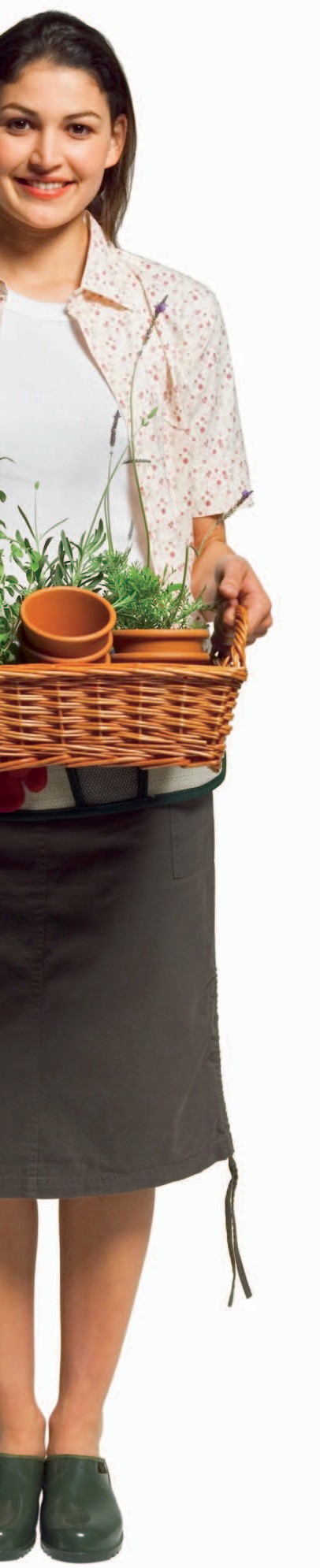 Praca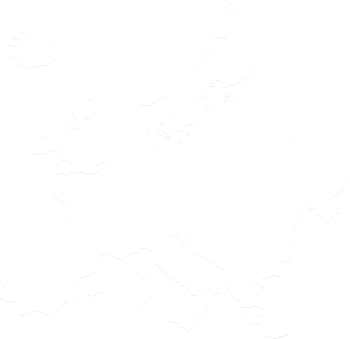 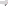 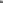 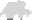 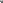 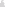 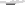 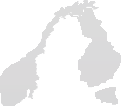 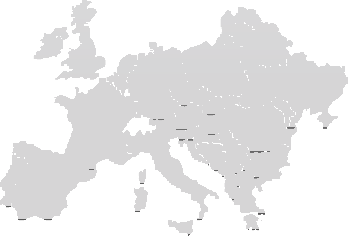 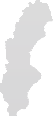 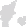 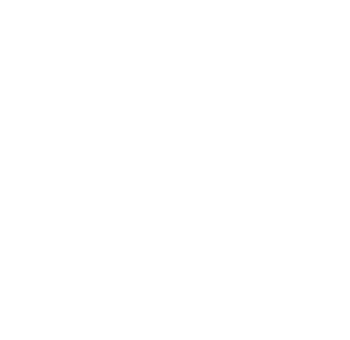 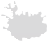 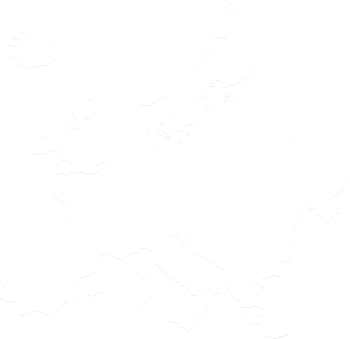 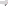 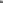 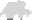 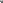 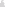 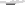 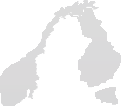 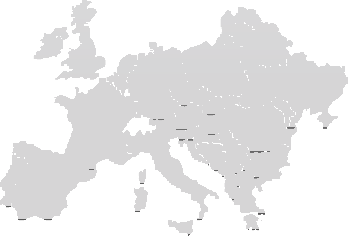 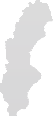 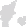 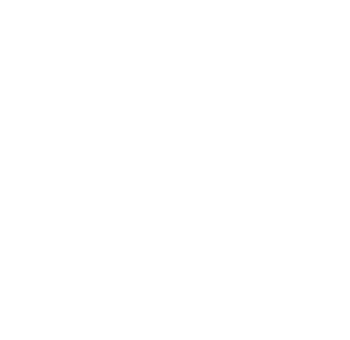 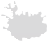 sezonowa w EOGZapoznaj się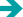 Praca sezonowa jest rodzajem zajęcia, które wykonywane jest przez część roku i jest związane z określoną porą roku oraz pogodą. Dlatego też praca sezonowa nie ma charakteru stałego a stanowi dodatkowe źródło dochodu, szczególnie w przypadku braku pracy w miejscu zamieszkania. Zapotrzebowanie na pracę sezonową na terenie EOG1 występuje w wielu krajach i jest związane z okresowym popytem na określone usługi, potrzeby konsumpcyjne czy też świadczenia w okresie wakacyjnym, w okresie ferii zimowych jak również w okresie świątecznym.Praca sezonowa wykonywana jest najczęściej w rolnictwie i sadownictwie przy zbiorze warzyw, owoców, kwiatów i innych płodów rolnych. Zapotrzebowanie na pracowników sezonowych występuje także w hotelarstwie i gastronomii, szczególnie w trakcie sezonu turystycznego. Dostępne są również oferty pracy sezonowej przy organizacji objazdowych imprez rozryw- kowych np. cyrki, wesołe miasteczka, parki rozrywki. Źródłem ofert pracy sezonowej może być też branża budowlana.Dowiedz się więcejInformacji w sprawie dostępnych ofert pracy sezonowej w EOG udzielają doradcy EURES, których dane teleadresowe znajdziesz na krajowej stronie www.eures.praca.gov.pl w zakładce Skontaktuj się z nami/Kadra EURES.Poszukując pracy sezonowej w EOG możesz skorzystać z usług agencji zatrudnienia, jednak zawsze sprawdzaj, czy agencja zatrudnienia działa legalnie np. czy posiada certyﬁkat– wykaz certyﬁkowanych polskich agencji zatrudnienia znajduje się na stronie internetowejwww.stor.praca.gov.pl.Dodatkową weryﬁkacją polskich agencji zatrudnienia może być telefon do wojewódzkiego lub powiatowego urzędu pracy, na terenie działania którego agencja ma swoją siedzibę z zapytaniem, czy z działalnością tej agencji nie wiążą się jakieś skargi, nieprawidłowości. Wiarygodność agencji sprawdzaj również w innych źródłach (np. poprzez fora internetowe).Przed podjęciem pracy sezonowej w EOG zapoznaj się z materiałami publikowanymi na stronach www.mrpips.gov.pl oraz www.eures.praca.gov.pl na temat bezpiecznego podejmowania pracy za granicą.Europejskie Służby Zatrudnienia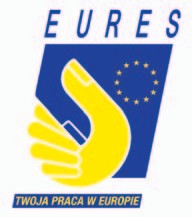 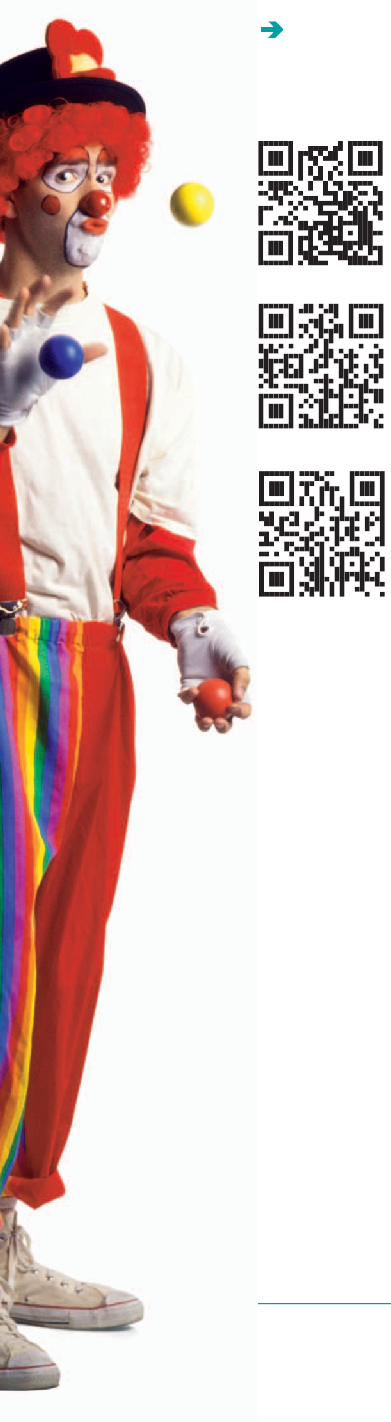 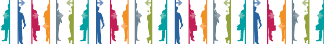 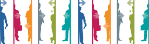 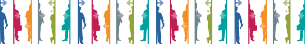 Znajdź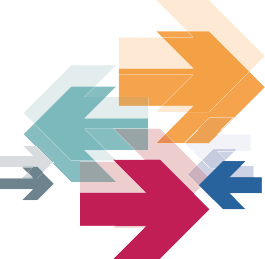 W Internecie oferty pracy sezonowej w EOG dostępne są na następujących stronach:www.eures.praca.gov.pl– krajowa strona internetowa EURES, zakładka Szukasz pracy w UE/Jesteś obywatelem Polski/Zagraniczne oferty pracywww.eures.europa.eu – Europejski Portal Mobilności EURES, na którym publikowane są oferty pracy publicznych służb zatrudnienia z krajów EOG. Przykładowo ofertę pracy sezonowej w Wielkiej Brytanii można znaleźć wybierając: Osoby poszukujące pracy/Szukaj pracy, następnie należy wybrać wszystkie zawody, wpisać słowo kluczowe „seasonal work” i wybrać państwo Wielka Brytaniawww.seasonalwork.nl – strona dedykowana pracy sezonowej w HolandiiW Internecie istnieje wiele portali, gdzie znaleźć można oferty pracy sezonowej. Poniżej prezentujemy przykładowe adresy stron, które prezentują oferty pracy w EOG:Austria – www.ams.at, www.tourismusbetriebe.at, www.jobcenter.at Francja – www.pole-emploi.fr/accueil, www.jobs-ete.comwww.questionsaison.fr/183-foreign-workers.htm www.cidj.comwww.jcomjeune.com/offres-de-job, www.emploi-saisonnier.comHiszpania – www.seasonworkers.com/summerjobs/resorts/summerjobsinspain.aspx, www.summerjobs.com/do/where/ESNiemcy – www.arbeitsagentur.de www.saisonarbeit-in-deutschland.de Wielka Brytania – www.pickingjobs.com www.summerjobs.com, www.coolworks.com, www.caterer.com, www.bluedome.co.uk,www.payaway.co.uk www.resortjobs.com, www.jobsabroadbulletin.co.uk,www.pgl.co.uk, www.gapwork.com, www.gap-year.com, www.fruitfuljobs.com, www.anyworkanywhere.com, www.backdoorjobs.com, www.hotel-jobs.co.uk, www.backdoorjobs.com/farming.html, www.livein-jobs.co.ukLista wymienionych adresów internetowych nie jest wyczerpująca, ujmuje jedynie niewielki procent stron internetowych nt. pracy sezonowej. Strony te prowadzone są w większości przez podmioty prywatne. Ich wskazanie nie stanowi w żaden sposób rekomendacji dla właściciela danej strony przez Departament Rynku Pracy Ministerstwa Rodziny, Pracy i Polityki Społecznej, lecz jedynie przykład ilustrujący szerokie spektrum możliwości poszukiwania pracy sezonowej za granicą.Życzymy wielu sukcesów zawodowych Departament Rynku Pracy,Ministerstwo Rodziny, Pracy i Polityki Społecznej.1 Dla celów ulotki skrót EOG odnosi się do państw Unii Europejskiej, Norwegii, Islandii, Liechtensteinu oraz SzwajcariiEuropejskie Służby Zatrudnienia